МУНИЦИПАЛЬНОЕ АВТОНОМНОЕ  ОБЩЕОБРАЗОВАТЕЛЬНОЕ УЧРЕЖДЕНИЕ «ОСНОВНАЯ ОБЩЕОБРАЗОВАТЕЛЬНАЯ ШКОЛА № 14» Г. СЫСЕРТЬ 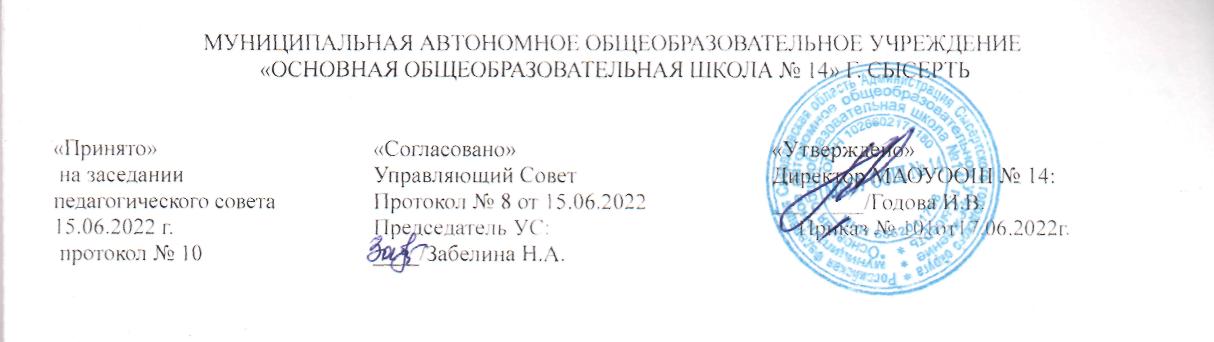 Календарный учебный график МАОУООШ № 14( 2022– 2023 учебный год)Организация УВП в школе:Начало занятий – 1 сентября 2022 года.Школа работает в одну смену. Начало занятий – 8.00.Пятидневная учебная неделя.Расписание звонков:Для 2-11 класс (ОВЗ)Организация УВП в 1-х классах:Организация внеурочной деятельности во 2-4 классахОрганизация внеурочной деятельности в 5-11  классахРеализуемые образовательные программы:Адаптированная основная общеобразовательная программа для детей с умственной отсталости (В-1, В-2)Адаптированная основная общеобразовательная программа для детей НОДА (В-6.3, В-6.4)Адаптированная основная общеобразовательная программа для детей РАС (В-8.3, В-8.4)Сроки каникул на 2022-2023 учебный год Годовой учебный графикПериод промежуточной аттестации обучающихся: период промежуточной аттестации для каждой параллели (кроме 1-х классов) в каждой четверти и полугодии начинается за 10 – 14 учебных дней до окончания четверти или полугодия. Для учащихся 1 доп, 1 класса по В-1, В- 8.3, В-6,3 и для детей 1доп- 11 класс, обучающиеся по АООП В-2, РАС 8.4, В-6.4 безотметочное. Учащихся 1доп- 11 класс, обучающиеся по АООП В-2, РАС 8.4, В-6.4 переводятся в последущий класс по возрасту и на основании экспертного заключения по уровню освоения СИПР. Промежуточная аттестация в переводных классах (2-8 классы) проводится в форме итоговых контрольных работ, тестирования в срок с 1 мая по 25 мая без прекращения образовательного процесса. Для детей обучающихся по АООП В-2, РАС В8.4, НОДА 6.4 контрольные работы не проводятся. Итоговая аттестация в 9 классе для детей, обучающихся по АООП УО В-1 , проводится по трудовому обучению. Количество классов в каждой параллели:Организация приема граждан руководством учрежденияРежим работы школы в период школьных каникул:Занятия детей проводятся по временному утвержденному расписанию, составленному на период каникул, в форме экскурсий, походов, соревнований и др.Родительские собранияПроводятся по плану 1 раз в четверть.Регламент административных совещанийПедагогический совет – раз в четверть;Совещание при директоре – раз в месяц (среда);Совещание при заместителя директора по УВР – в соответствии с графиком внутришкольного контроля;Организация дежурства в школе:Дежурный учитель назначается администрацией школы и дежурит согласно графику дежурства. Дежурные учителя начинают свою работу в 7.30 и заканчивают её через 30 минут после последнего урока. Дежурный класс начинает своё дежурство по школе в 8.00.Регламентирование дежурства администрации учреждения:НачалоРежимное мероприятиеОкончание8:001 урок8:408:502 урок9:3009:503 урок10:3010:504 урок11:3011:505 урок12:3012:506 урок13:3013:407 урок14:2014:308 урок15:101 полугодие1 урок8.00 – 8.358.35– 8.50Перемена2 урок8.50 –9.259.25 – 9.50Перемена, завтрак3 урок9.50 – 10.2510.25 – 11.05Динамическая пауза4 урок11.10– 11.4511.45 – 12.00Обед, прогулка12.40 – 14.00Внеурочная деятельность2 полугодие1 урок8.00 – 8.408.40 – 8.50Перемена2 урок8.50 – 9.309.30 – 9.50Перемена, завтрак3 урок9.50 – 10.3010.30 – 11.10Динамическая пауза4 урок11.15– 11.5511.55 – 12.35Обед, прогулка12.40 – 14.00Внеурочная деятельностьОкончание  уроков  11.30   Окончание уроков 12.30Динамическая пауза, обед 11.30-12.50Динамическая пауза, обед 12.30-13.4012.50 – 13.3013.40 – 14.2013.40 – 14.2014.30 – 15.10   Окончание уроков 12.30   Окончание уроков 13.30   Окончание уроков 14.20Динамическая пауза, обед 12.30-13.40Динамическая пауза, обед 13.30-14.30Динамическая пауза, обед 14.20-15.2013.40 – 14.2014.30 – 15.1015.20- 16.00Каникулы СрокиКоличество дней1 четверть1 сентября – 23 октября37 дняОсенние каникулы24 октября  – 30 октября 7 дней2 четверть31 октября – 25 декабря39 днейЗимние  каникулы26 декабря – 8 января14 дней3 четверть09 января – 26 марта53 дня  (1доп.-2 ЛУО В-1, 1доп. -3 ТУО -48 час.)Февральские каникулы  (для уч-ся  1-2 классов ЛУО и 1 доп.- 3 ТУО)13 февраля -19 февраля7днейВесенние каникулы27 марта – 04 апреля 9 дней4 четверть05 апреля  – 31мая(С 05. 04. 2023 г. по 25.05.2023 для уч-ся  9,1-2 классов ЛУО и 1 доп.- 3 ТУО) Для уч.ся 2-8кл ЛУО В- 1  39  дней  (34  дня для уч-ся 9, 1-2 классов ЛУО и 1 доп.- 3 ТУО) дней                         Итоговая аттестация в 9 классе 01.06.2023г. – 10.06. 2023. Летние каникулы С 01.06 -31.0892 дняИтого:  учебных – 168 дней (158 дней для уч-ся  1-2 классов ЛУО и 1 доп.- 3 ТУО), для учащихся 9 класса - 163 дня, каникулярных – 30 (для учащихся1-2 классов ЛУО и 1 доп.- 3 ТУО 37) дней .Итого:  учебных – 168 дней (158 дней для уч-ся  1-2 классов ЛУО и 1 доп.- 3 ТУО), для учащихся 9 класса - 163 дня, каникулярных – 30 (для учащихся1-2 классов ЛУО и 1 доп.- 3 ТУО 37) дней .Итого:  учебных – 168 дней (158 дней для уч-ся  1-2 классов ЛУО и 1 доп.- 3 ТУО), для учащихся 9 класса - 163 дня, каникулярных – 30 (для учащихся1-2 классов ЛУО и 1 доп.- 3 ТУО 37) дней .1 доп,1-2ЛУО, 1-3 ТУОКласс,3-4классы5-8классы9 класс  10 ТУОкласс11ТУОклассНачало учебного года1 сентября1 сентября1 сентября1 сентября1 сентября1 сентябряПродолжительность учебного года, кол-во учебных недель3334343434Продолжительность учебной недели5 дней5 дней5дней5дней5дней5днейОкончание учебного года25мая31мая31мая25мая31мая31мая1,4ТУО-х  классов - 11,2 ЛУО-х классов – 1 3-х классов - 1 4-х классов – 15-х классов – 1 6-х классов – 17-х классов – 28-х классов – 1 9-х классов - 15-11 ТУО-х классов -1 Итого: 11 классовФ.И.О.ДолжностьДень неделиВремяГодова И.В.Директор школыПонедельникС 14-00 до 17-00Ф.И.ОДолжностьДень неделиВремяГодова и.В.ДиректорПонедельник8.00 – 17.00Кузьминых М.В.Зам. по УВРВторник8.00 – 17.00Рубахина Е.А.Зам по АХРСреда8.00 – 17.00Годова И.В.ДиректорЧетверг8.00 – 17.00Кузьминых М.В.Зам по УВРПятница8.00 – 17.00